เลขที่คำขอ □□□□- □□-□  Lab No  □□ - □□-□□  - □ - □□□□ กำหนดส่งรายงานวันที่                                   เฉพาะเจ้าหน้าที่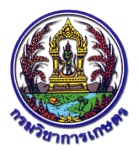 ใบนำส่งตัวอย่างปุ๋ยใบนำส่งตัวอย่างปุ๋ยใบนำส่งตัวอย่างปุ๋ยใบนำส่งตัวอย่างปุ๋ยใบนำส่งตัวอย่างปุ๋ยใบนำส่งตัวอย่างปุ๋ยใบนำส่งตัวอย่างปุ๋ยใบนำส่งตัวอย่างปุ๋ยข้อมูลผู้ส่งตัวอย่างข้อมูลผู้ส่งตัวอย่างข้อมูลผู้ส่งตัวอย่างข้อมูลผู้ส่งตัวอย่างข้อมูลผู้ส่งตัวอย่างข้อมูลผู้ส่งตัวอย่างข้อมูลผู้ส่งตัวอย่างข้อมูลผู้ส่งตัวอย่างข้อมูลผู้ส่งตัวอย่างใบนำส่งตัวอย่างปุ๋ยใบนำส่งตัวอย่างปุ๋ยใบนำส่งตัวอย่างปุ๋ยใบนำส่งตัวอย่างปุ๋ยใบนำส่งตัวอย่างปุ๋ยใบนำส่งตัวอย่างปุ๋ยใบนำส่งตัวอย่างปุ๋ยใบนำส่งตัวอย่างปุ๋ยข้อมูลผู้ส่งตัวอย่างข้อมูลผู้ส่งตัวอย่างข้อมูลผู้ส่งตัวอย่างข้อมูลผู้ส่งตัวอย่างข้อมูลผู้ส่งตัวอย่างข้อมูลผู้ส่งตัวอย่างข้อมูลผู้ส่งตัวอย่างข้อมูลผู้ส่งตัวอย่างข้อมูลผู้ส่งตัวอย่างใบนำส่งตัวอย่างปุ๋ยใบนำส่งตัวอย่างปุ๋ยใบนำส่งตัวอย่างปุ๋ยใบนำส่งตัวอย่างปุ๋ยใบนำส่งตัวอย่างปุ๋ยใบนำส่งตัวอย่างปุ๋ยใบนำส่งตัวอย่างปุ๋ยใบนำส่งตัวอย่างปุ๋ย□ เจ้าของ  □  ตัวแทน   ชื่อ                                                                                                          □ เจ้าของ  □  ตัวแทน   ชื่อ                                                                                                          □ เจ้าของ  □  ตัวแทน   ชื่อ                                                                                                          □ เจ้าของ  □  ตัวแทน   ชื่อ                                                                                                          □ เจ้าของ  □  ตัวแทน   ชื่อ                                                                                                          □ เจ้าของ  □  ตัวแทน   ชื่อ                                                                                                          □ เจ้าของ  □  ตัวแทน   ชื่อ                                                                                                          □ เจ้าของ  □  ตัวแทน   ชื่อ                                                                                                          □ เจ้าของ  □  ตัวแทน   ชื่อ                                                                                                          □ เจ้าของ  □  ตัวแทน   ชื่อ                                                                                                          □ เจ้าของ  □  ตัวแทน   ชื่อ                                                                                                          □ เจ้าของ  □  ตัวแทน   ชื่อ                                                                                                          □ เจ้าของ  □  ตัวแทน   ชื่อ                                                                                                          □ เจ้าของ  □  ตัวแทน   ชื่อ                                                                                                          □ เจ้าของ  □  ตัวแทน   ชื่อ                                                                                                          □ เจ้าของ  □  ตัวแทน   ชื่อ                                                                                                          □ เจ้าของ  □  ตัวแทน   ชื่อ                                                                                                          หน่วยงาน/บริษัท/หจก.                                                                                                       หน่วยงาน/บริษัท/หจก.                                                                                                       หน่วยงาน/บริษัท/หจก.                                                                                                       หน่วยงาน/บริษัท/หจก.                                                                                                       หน่วยงาน/บริษัท/หจก.                                                                                                       หน่วยงาน/บริษัท/หจก.                                                                                                       หน่วยงาน/บริษัท/หจก.                                                                                                       หน่วยงาน/บริษัท/หจก.                                                                                                       หน่วยงาน/บริษัท/หจก.                                                                                                       หน่วยงาน/บริษัท/หจก.                                                                                                       หน่วยงาน/บริษัท/หจก.                                                                                                       หน่วยงาน/บริษัท/หจก.                                                                                                       หน่วยงาน/บริษัท/หจก.                                                                                                       หน่วยงาน/บริษัท/หจก.                                                                                                       หน่วยงาน/บริษัท/หจก.                                                                                                       หน่วยงาน/บริษัท/หจก.                                                                                                       หน่วยงาน/บริษัท/หจก.                                                                                                           งานตรวจวิเคราะห์คุณภาพปุ๋ยและธาตุอาหารพืช    งานตรวจวิเคราะห์คุณภาพปุ๋ยและธาตุอาหารพืช    งานตรวจวิเคราะห์คุณภาพปุ๋ยและธาตุอาหารพืช    งานตรวจวิเคราะห์คุณภาพปุ๋ยและธาตุอาหารพืช    งานตรวจวิเคราะห์คุณภาพปุ๋ยและธาตุอาหารพืช    งานตรวจวิเคราะห์คุณภาพปุ๋ยและธาตุอาหารพืช    งานตรวจวิเคราะห์คุณภาพปุ๋ยและธาตุอาหารพืช    งานตรวจวิเคราะห์คุณภาพปุ๋ยและธาตุอาหารพืช    งานตรวจวิเคราะห์คุณภาพปุ๋ยและธาตุอาหารพืชสถานที่ติดต่อ  : เลขที่                หมู่ที่              สถานที่ติดต่อ  : เลขที่                หมู่ที่              สถานที่ติดต่อ  : เลขที่                หมู่ที่              สถานที่ติดต่อ  : เลขที่                หมู่ที่              สถานที่ติดต่อ  : เลขที่                หมู่ที่              สถานที่ติดต่อ  : เลขที่                หมู่ที่              สถานที่ติดต่อ  : เลขที่                หมู่ที่              สถานที่ติดต่อ  : เลขที่                หมู่ที่              สถานที่ติดต่อ  : เลขที่                หมู่ที่              สถานที่ติดต่อ  : เลขที่                หมู่ที่              สถานที่ติดต่อ  : เลขที่                หมู่ที่              สถานที่ติดต่อ  : เลขที่                หมู่ที่              สถานที่ติดต่อ  : เลขที่                หมู่ที่              ถนน                                                         ถนน                                                         ถนน                                                         ถนน                                                           กลุ่มพัฒนาการตรวจสอบพืชและปัจจัยการผลิต  กลุ่มพัฒนาการตรวจสอบพืชและปัจจัยการผลิต  กลุ่มพัฒนาการตรวจสอบพืชและปัจจัยการผลิต  กลุ่มพัฒนาการตรวจสอบพืชและปัจจัยการผลิต  กลุ่มพัฒนาการตรวจสอบพืชและปัจจัยการผลิต  กลุ่มพัฒนาการตรวจสอบพืชและปัจจัยการผลิต  กลุ่มพัฒนาการตรวจสอบพืชและปัจจัยการผลิต  กลุ่มพัฒนาการตรวจสอบพืชและปัจจัยการผลิต  กลุ่มพัฒนาการตรวจสอบพืชและปัจจัยการผลิตตำบล                                                       ตำบล                                                       ตำบล                                                       ตำบล                                                       ตำบล                                                       ตำบล                                                       ตำบล                                                       ตำบล                                                       ตำบล                                                       ตำบล                                                       ตำบล                                                       ตำบล                                                       ตำบล                                                       อำเภอ                                                    อำเภอ                                                    อำเภอ                                                    อำเภอ                                                    สำนักวิจัยและพัฒนาการเกษตรเขตที่ 4สำนักวิจัยและพัฒนาการเกษตรเขตที่ 4สำนักวิจัยและพัฒนาการเกษตรเขตที่ 4สำนักวิจัยและพัฒนาการเกษตรเขตที่ 4สำนักวิจัยและพัฒนาการเกษตรเขตที่ 4สำนักวิจัยและพัฒนาการเกษตรเขตที่ 4สำนักวิจัยและพัฒนาการเกษตรเขตที่ 4สำนักวิจัยและพัฒนาการเกษตรเขตที่ 4สำนักวิจัยและพัฒนาการเกษตรเขตที่ 4จังหวัด                                                        จังหวัด                                                        จังหวัด                                                        จังหวัด                                                        จังหวัด                                                        จังหวัด                                                        จังหวัด                                                        จังหวัด                                                        จังหวัด                                                        จังหวัด                                                        จังหวัด                                                        จังหวัด                                                        จังหวัด                                                        โทรศัพท์                                                   โทรศัพท์                                                   โทรศัพท์                                                   โทรศัพท์                                                   ข้อมูลตัวอย่างข้อมูลตัวอย่างข้อมูลตัวอย่างข้อมูลตัวอย่างข้อมูลตัวอย่างข้อมูลตัวอย่างข้อมูลตัวอย่างข้อมูลตัวอย่างข้อมูลตัวอย่างข้อมูลตัวอย่างข้อมูลตัวอย่างข้อมูลตัวอย่างข้อมูลตัวอย่างข้อมูลตัวอย่างข้อมูลตัวอย่างข้อมูลตัวอย่างข้อมูลตัวอย่างข้อมูลตัวอย่างข้อมูลตัวอย่างข้อมูลตัวอย่างข้อมูลตัวอย่างข้อมูลตัวอย่างข้อมูลตัวอย่างข้อมูลตัวอย่างข้อมูลตัวอย่างข้อมูลตัวอย่างชื่อ/ชนิดตัวอย่าง : ปุ๋ยชื่อ/ชนิดตัวอย่าง : ปุ๋ย□  เคมี□  เคมี□  เคมี□  อินทรีย์      □  อินทรีย์-เคมี□  อินทรีย์      □  อินทรีย์-เคมี□  อินทรีย์      □  อินทรีย์-เคมี□  อินทรีย์      □  อินทรีย์-เคมี□  อินทรีย์      □  อินทรีย์-เคมี□  อินทรีย์      □  อินทรีย์-เคมี□  อินทรีย์      □  อินทรีย์-เคมี□  อินทรีย์      □  อินทรีย์-เคมี □ เคมีขึ้นทะเบียน □ เคมีขึ้นทะเบียน □ เคมีขึ้นทะเบียน □ เคมีขึ้นทะเบียน   □  อินทรีย์ขึ้นทะเบียน        □  อินทรีย์-เคมีขึ้นทะเบียน                                                                               □  อินทรีย์ขึ้นทะเบียน        □  อินทรีย์-เคมีขึ้นทะเบียน                                                                               □  อินทรีย์ขึ้นทะเบียน        □  อินทรีย์-เคมีขึ้นทะเบียน                                                                               □  อินทรีย์ขึ้นทะเบียน        □  อินทรีย์-เคมีขึ้นทะเบียน                                                                               □  อินทรีย์ขึ้นทะเบียน        □  อินทรีย์-เคมีขึ้นทะเบียน                                                                               □  อินทรีย์ขึ้นทะเบียน        □  อินทรีย์-เคมีขึ้นทะเบียน                                                                               □  อินทรีย์ขึ้นทะเบียน        □  อินทรีย์-เคมีขึ้นทะเบียน                                                                               □  อินทรีย์ขึ้นทะเบียน        □  อินทรีย์-เคมีขึ้นทะเบียน                                                                               □  อินทรีย์ขึ้นทะเบียน        □  อินทรีย์-เคมีขึ้นทะเบียน                                                                            □ อื่นๆ (ระบุ)                                                                                        □ อื่นๆ (ระบุ)                                                                                        □ อื่นๆ (ระบุ)                                                                                        □ อื่นๆ (ระบุ)                                                                                        □ อื่นๆ (ระบุ)                                                                                        □ อื่นๆ (ระบุ)                                                                                        □ อื่นๆ (ระบุ)                                                                                        □ อื่นๆ (ระบุ)                                                                                        □ อื่นๆ (ระบุ)                                                                                        □ อื่นๆ (ระบุ)                                                                                        □ อื่นๆ (ระบุ)                                                                                        □ อื่นๆ (ระบุ)                                                                                        □ อื่นๆ (ระบุ)                                                                                        □ อื่นๆ (ระบุ)                                                                                        □ อื่นๆ (ระบุ)                                                                                        □ อื่นๆ (ระบุ)                                                                                        □ อื่นๆ (ระบุ)                                                                                        ปริมาณอินทรียวัตถุรับรอง                                       %ปริมาณอินทรียวัตถุรับรอง                                       %ปริมาณอินทรียวัตถุรับรอง                                       %ปริมาณอินทรียวัตถุรับรอง                                       %ปริมาณอินทรียวัตถุรับรอง                                       %ปริมาณอินทรียวัตถุรับรอง                                       %ปริมาณอินทรียวัตถุรับรอง                                       %ปริมาณอินทรียวัตถุรับรอง                                       %ปริมาณอินทรียวัตถุรับรอง                                       %สูตร                                                                               สูตร                                                                               สูตร                                                                               สูตร                                                                               สูตร                                                                               สูตร                                                                               สูตร                                                                               สูตร                                                                               สูตร                                                                               สูตร                                                                               สูตร                                                                               สูตร                                                                               สูตร                                                                               สูตร                                                                               รหัสตัวอย่าง                                                                                             รหัสตัวอย่าง                                                                                             รหัสตัวอย่าง                                                                                             รหัสตัวอย่าง                                                                                             รหัสตัวอย่าง                                                                                             รหัสตัวอย่าง                                                                                             รหัสตัวอย่าง                                                                                             รหัสตัวอย่าง                                                                                             รหัสตัวอย่าง                                                                                             รหัสตัวอย่าง                                                                                             รหัสตัวอย่าง                                                                                             รหัสตัวอย่าง                                                                                             ชื่อการค้า                                                                        ชื่อการค้า                                                                        ชื่อการค้า                                                                        ชื่อการค้า                                                                        ชื่อการค้า                                                                        ชื่อการค้า                                                                        ชื่อการค้า                                                                        ชื่อการค้า                                                                        ชื่อการค้า                                                                        ชื่อการค้า                                                                        ชื่อการค้า                                                                        ชื่อการค้า                                                                        ชื่อการค้า                                                                        ชื่อการค้า                                                                        เครื่องหมายการค้า   ตรา                                                                              เครื่องหมายการค้า   ตรา                                                                              เครื่องหมายการค้า   ตรา                                                                              เครื่องหมายการค้า   ตรา                                                                              เครื่องหมายการค้า   ตรา                                                                              เครื่องหมายการค้า   ตรา                                                                              เครื่องหมายการค้า   ตรา                                                                              เครื่องหมายการค้า   ตรา                                                                              เครื่องหมายการค้า   ตรา                                                                              เครื่องหมายการค้า   ตรา                                                                              เครื่องหมายการค้า   ตรา                                                                              เครื่องหมายการค้า   ตรา                                                                              ผู้ขอขึ้นทะเบียน (บริษัท/ห้าง/ร้าน/อื่นๆ                                                                                                                                                     ผู้ขอขึ้นทะเบียน (บริษัท/ห้าง/ร้าน/อื่นๆ                                                                                                                                                     ผู้ขอขึ้นทะเบียน (บริษัท/ห้าง/ร้าน/อื่นๆ                                                                                                                                                     ผู้ขอขึ้นทะเบียน (บริษัท/ห้าง/ร้าน/อื่นๆ                                                                                                                                                     ผู้ขอขึ้นทะเบียน (บริษัท/ห้าง/ร้าน/อื่นๆ                                                                                                                                                     ผู้ขอขึ้นทะเบียน (บริษัท/ห้าง/ร้าน/อื่นๆ                                                                                                                                                     ผู้ขอขึ้นทะเบียน (บริษัท/ห้าง/ร้าน/อื่นๆ                                                                                                                                                     ผู้ขอขึ้นทะเบียน (บริษัท/ห้าง/ร้าน/อื่นๆ                                                                                                                                                     ผู้ขอขึ้นทะเบียน (บริษัท/ห้าง/ร้าน/อื่นๆ                                                                                                                                                     ผู้ขอขึ้นทะเบียน (บริษัท/ห้าง/ร้าน/อื่นๆ                                                                                                                                                     ผู้ขอขึ้นทะเบียน (บริษัท/ห้าง/ร้าน/อื่นๆ                                                                                                                                                     ผู้ขอขึ้นทะเบียน (บริษัท/ห้าง/ร้าน/อื่นๆ                                                                                                                                                     ผู้ขอขึ้นทะเบียน (บริษัท/ห้าง/ร้าน/อื่นๆ                                                                                                                                                     ผู้ขอขึ้นทะเบียน (บริษัท/ห้าง/ร้าน/อื่นๆ                                                                                                                                                     ผู้ขอขึ้นทะเบียน (บริษัท/ห้าง/ร้าน/อื่นๆ                                                                                                                                                     ผู้ขอขึ้นทะเบียน (บริษัท/ห้าง/ร้าน/อื่นๆ                                                                                                                                                     ผู้ขอขึ้นทะเบียน (บริษัท/ห้าง/ร้าน/อื่นๆ                                                                                                                                                     ผู้ขอขึ้นทะเบียน (บริษัท/ห้าง/ร้าน/อื่นๆ                                                                                                                                                     ผู้ขอขึ้นทะเบียน (บริษัท/ห้าง/ร้าน/อื่นๆ                                                                                                                                                     ผู้ขอขึ้นทะเบียน (บริษัท/ห้าง/ร้าน/อื่นๆ                                                                                                                                                     ผู้ขอขึ้นทะเบียน (บริษัท/ห้าง/ร้าน/อื่นๆ                                                                                                                                                     ผู้ขอขึ้นทะเบียน (บริษัท/ห้าง/ร้าน/อื่นๆ                                                                                                                                                     ผู้ขอขึ้นทะเบียน (บริษัท/ห้าง/ร้าน/อื่นๆ                                                                                                                                                     ผู้ขอขึ้นทะเบียน (บริษัท/ห้าง/ร้าน/อื่นๆ                                                                                                                                                     ผู้ขอขึ้นทะเบียน (บริษัท/ห้าง/ร้าน/อื่นๆ                                                                                                                                                     ผู้ขอขึ้นทะเบียน (บริษัท/ห้าง/ร้าน/อื่นๆ                                                                                                                                                     ผู้ผลิต (บริษัท/ห้าง/ร้านอื่นๆ                                                                                                                                                                  ผู้ผลิต (บริษัท/ห้าง/ร้านอื่นๆ                                                                                                                                                                  ผู้ผลิต (บริษัท/ห้าง/ร้านอื่นๆ                                                                                                                                                                  ผู้ผลิต (บริษัท/ห้าง/ร้านอื่นๆ                                                                                                                                                                  ผู้ผลิต (บริษัท/ห้าง/ร้านอื่นๆ                                                                                                                                                                  ผู้ผลิต (บริษัท/ห้าง/ร้านอื่นๆ                                                                                                                                                                  ผู้ผลิต (บริษัท/ห้าง/ร้านอื่นๆ                                                                                                                                                                  ผู้ผลิต (บริษัท/ห้าง/ร้านอื่นๆ                                                                                                                                                                  ผู้ผลิต (บริษัท/ห้าง/ร้านอื่นๆ                                                                                                                                                                  ผู้ผลิต (บริษัท/ห้าง/ร้านอื่นๆ                                                                                                                                                                  ผู้ผลิต (บริษัท/ห้าง/ร้านอื่นๆ                                                                                                                                                                  ผู้ผลิต (บริษัท/ห้าง/ร้านอื่นๆ                                                                                                                                                                  ผู้ผลิต (บริษัท/ห้าง/ร้านอื่นๆ                                                                                                                                                                  ผู้ผลิต (บริษัท/ห้าง/ร้านอื่นๆ                                                                                                                                                                  ผู้ผลิต (บริษัท/ห้าง/ร้านอื่นๆ                                                                                                                                                                  ผู้ผลิต (บริษัท/ห้าง/ร้านอื่นๆ                                                                                                                                                                  ผู้ผลิต (บริษัท/ห้าง/ร้านอื่นๆ                                                                                                                                                                  ผู้ผลิต (บริษัท/ห้าง/ร้านอื่นๆ                                                                                                                                                                  ผู้ผลิต (บริษัท/ห้าง/ร้านอื่นๆ                                                                                                                                                                  ผู้ผลิต (บริษัท/ห้าง/ร้านอื่นๆ                                                                                                                                                                  ผู้ผลิต (บริษัท/ห้าง/ร้านอื่นๆ                                                                                                                                                                  ผู้ผลิต (บริษัท/ห้าง/ร้านอื่นๆ                                                                                                                                                                  ผู้ผลิต (บริษัท/ห้าง/ร้านอื่นๆ                                                                                                                                                                  ผู้ผลิต (บริษัท/ห้าง/ร้านอื่นๆ                                                                                                                                                                  ผู้ผลิต (บริษัท/ห้าง/ร้านอื่นๆ                                                                                                                                                                  ผู้ผลิต (บริษัท/ห้าง/ร้านอื่นๆ                                                                                                                                                                  สถานที่ผลิต                                                                                                                                                                                      สถานที่ผลิต                                                                                                                                                                                      สถานที่ผลิต                                                                                                                                                                                      สถานที่ผลิต                                                                                                                                                                                      สถานที่ผลิต                                                                                                                                                                                      สถานที่ผลิต                                                                                                                                                                                      สถานที่ผลิต                                                                                                                                                                                      สถานที่ผลิต                                                                                                                                                                                      สถานที่ผลิต                                                                                                                                                                                      สถานที่ผลิต                                                                                                                                                                                      สถานที่ผลิต                                                                                                                                                                                      สถานที่ผลิต                                                                                                                                                                                      สถานที่ผลิต                                                                                                                                                                                      สถานที่ผลิต                                                                                                                                                                                      สถานที่ผลิต                                                                                                                                                                                      สถานที่ผลิต                                                                                                                                                                                      สถานที่ผลิต                                                                                                                                                                                      สถานที่ผลิต                                                                                                                                                                                      สถานที่ผลิต                                                                                                                                                                                      สถานที่ผลิต                                                                                                                                                                                      สถานที่ผลิต                                                                                                                                                                                      สถานที่ผลิต                                                                                                                                                                                      สถานที่ผลิต                                                                                                                                                                                      สถานที่ผลิต                                                                                                                                                                                      สถานที่ผลิต                                                                                                                                                                                      สถานที่ผลิต                                                                                                                                                                                      ลักษณะทั่วไปของตัวอย่าง :ลักษณะทั่วไปของตัวอย่าง :ลักษณะทั่วไปของตัวอย่าง :ลักษณะทั่วไปของตัวอย่าง :□ เม็ด□ เม็ด□ เม็ด□  เกล็ด□  เกล็ด□  เกล็ด□ ผง   □ ของเหลว  □  อัดเม็ด สี                                  น้ำหนัก/ปริมาตร (กก./มล.)                    □ ผง   □ ของเหลว  □  อัดเม็ด สี                                  น้ำหนัก/ปริมาตร (กก./มล.)                    □ ผง   □ ของเหลว  □  อัดเม็ด สี                                  น้ำหนัก/ปริมาตร (กก./มล.)                    □ ผง   □ ของเหลว  □  อัดเม็ด สี                                  น้ำหนัก/ปริมาตร (กก./มล.)                    □ ผง   □ ของเหลว  □  อัดเม็ด สี                                  น้ำหนัก/ปริมาตร (กก./มล.)                    □ ผง   □ ของเหลว  □  อัดเม็ด สี                                  น้ำหนัก/ปริมาตร (กก./มล.)                    □ ผง   □ ของเหลว  □  อัดเม็ด สี                                  น้ำหนัก/ปริมาตร (กก./มล.)                    □ ผง   □ ของเหลว  □  อัดเม็ด สี                                  น้ำหนัก/ปริมาตร (กก./มล.)                    □ ผง   □ ของเหลว  □  อัดเม็ด สี                                  น้ำหนัก/ปริมาตร (กก./มล.)                    □ ผง   □ ของเหลว  □  อัดเม็ด สี                                  น้ำหนัก/ปริมาตร (กก./มล.)                    □ ผง   □ ของเหลว  □  อัดเม็ด สี                                  น้ำหนัก/ปริมาตร (กก./มล.)                    □ ผง   □ ของเหลว  □  อัดเม็ด สี                                  น้ำหนัก/ปริมาตร (กก./มล.)                    □ ผง   □ ของเหลว  □  อัดเม็ด สี                                  น้ำหนัก/ปริมาตร (กก./มล.)                    □ ผง   □ ของเหลว  □  อัดเม็ด สี                                  น้ำหนัก/ปริมาตร (กก./มล.)                    □ ผง   □ ของเหลว  □  อัดเม็ด สี                                  น้ำหนัก/ปริมาตร (กก./มล.)                    □ ผง   □ ของเหลว  □  อัดเม็ด สี                                  น้ำหนัก/ปริมาตร (กก./มล.)                    ภาชนะบรรจุ :                     □ ถุงพลาสติก     □ ถุงพลาสติก     □ ถุงพลาสติก     □ ถุงพลาสติก     □ ถุงพลาสติก     □  กระดาษ/กล่อง  □  กระดาษ/กล่อง  □  กระดาษ/กล่อง  □  กระดาษ/กล่อง  □  กระดาษ/กล่อง  □  ขวดแก้ว          □  ขวดแก้ว          □  ขวดแก้ว          □  ขวดแก้ว          □ ขวดพลาสติก   □ ขวดพลาสติก   □ ขวดพลาสติก   □ ขวดพลาสติก   □ ขวดพลาสติก   □  กระป๋อง□  กระป๋อง□  กระป๋อง□  กระป๋อง□ อื่นๆ (ระบุ)                                     □ อื่นๆ (ระบุ)                                     รายการวิเคราะห์รายการวิเคราะห์รายการวิเคราะห์รายการวิเคราะห์รายการวิเคราะห์รายการวิเคราะห์รายการวิเคราะห์รายการวิเคราะห์รายการวิเคราะห์รายการวิเคราะห์รายการวิเคราะห์รายการวิเคราะห์ค่าวิเคราะห์ (บาท)*ค่าวิเคราะห์ (บาท)*ค่าวิเคราะห์ (บาท)*ค่าวิเคราะห์ (บาท)*รายการวิเคราะห์รายการวิเคราะห์รายการวิเคราะห์รายการวิเคราะห์รายการวิเคราะห์รายการวิเคราะห์รายการวิเคราะห์รายการวิเคราะห์รายการวิเคราะห์ค่าวิเคราะห์ (บาท)*□ ความชื้น (Moisture Content : MC) และ ค่าเตรียมตัวอย่าง□ ความชื้น (Moisture Content : MC) และ ค่าเตรียมตัวอย่าง□ ความชื้น (Moisture Content : MC) และ ค่าเตรียมตัวอย่าง□ ความชื้น (Moisture Content : MC) และ ค่าเตรียมตัวอย่าง□ ความชื้น (Moisture Content : MC) และ ค่าเตรียมตัวอย่าง□ ความชื้น (Moisture Content : MC) และ ค่าเตรียมตัวอย่าง□ ความชื้น (Moisture Content : MC) และ ค่าเตรียมตัวอย่าง□ ความชื้น (Moisture Content : MC) และ ค่าเตรียมตัวอย่าง□ ความชื้น (Moisture Content : MC) และ ค่าเตรียมตัวอย่าง□ ความชื้น (Moisture Content : MC) และ ค่าเตรียมตัวอย่าง□ ความชื้น (Moisture Content : MC) และ ค่าเตรียมตัวอย่าง□ ความชื้น (Moisture Content : MC) และ ค่าเตรียมตัวอย่าง500500500500□ เหล็กทั้งหมด (Total Iron : Fe)□ เหล็กทั้งหมด (Total Iron : Fe)□ เหล็กทั้งหมด (Total Iron : Fe)□ เหล็กทั้งหมด (Total Iron : Fe)□ เหล็กทั้งหมด (Total Iron : Fe)□ เหล็กทั้งหมด (Total Iron : Fe)□ เหล็กทั้งหมด (Total Iron : Fe)□ เหล็กทั้งหมด (Total Iron : Fe)□ เหล็กทั้งหมด (Total Iron : Fe)600□ ความเป็นกรด-ด่าง (pH)□ ความเป็นกรด-ด่าง (pH)□ ความเป็นกรด-ด่าง (pH)□ ความเป็นกรด-ด่าง (pH)□ ความเป็นกรด-ด่าง (pH)□ ความเป็นกรด-ด่าง (pH)□ ความเป็นกรด-ด่าง (pH)□ ความเป็นกรด-ด่าง (pH)□ ความเป็นกรด-ด่าง (pH)□ ความเป็นกรด-ด่าง (pH)□ ความเป็นกรด-ด่าง (pH)□ ความเป็นกรด-ด่าง (pH)200200200200□ สังกะสีทั้งหมด (Total Zinc : Zn)□ สังกะสีทั้งหมด (Total Zinc : Zn)□ สังกะสีทั้งหมด (Total Zinc : Zn)□ สังกะสีทั้งหมด (Total Zinc : Zn)□ สังกะสีทั้งหมด (Total Zinc : Zn)□ สังกะสีทั้งหมด (Total Zinc : Zn)□ สังกะสีทั้งหมด (Total Zinc : Zn)□ สังกะสีทั้งหมด (Total Zinc : Zn)□ สังกะสีทั้งหมด (Total Zinc : Zn)600□ ไนโตรเจนทั้งหมด (Total Nitrogen : TN)	□ ไนโตรเจนทั้งหมด (Total Nitrogen : TN)	□ ไนโตรเจนทั้งหมด (Total Nitrogen : TN)	□ ไนโตรเจนทั้งหมด (Total Nitrogen : TN)	□ ไนโตรเจนทั้งหมด (Total Nitrogen : TN)	□ ไนโตรเจนทั้งหมด (Total Nitrogen : TN)	□ ไนโตรเจนทั้งหมด (Total Nitrogen : TN)	□ ไนโตรเจนทั้งหมด (Total Nitrogen : TN)	□ ไนโตรเจนทั้งหมด (Total Nitrogen : TN)	□ ไนโตรเจนทั้งหมด (Total Nitrogen : TN)	□ ไนโตรเจนทั้งหมด (Total Nitrogen : TN)	□ ไนโตรเจนทั้งหมด (Total Nitrogen : TN)	400400400400□ แมงกานีสทั้งหมด (Total Manganese : Mn)□ แมงกานีสทั้งหมด (Total Manganese : Mn)□ แมงกานีสทั้งหมด (Total Manganese : Mn)□ แมงกานีสทั้งหมด (Total Manganese : Mn)□ แมงกานีสทั้งหมด (Total Manganese : Mn)□ แมงกานีสทั้งหมด (Total Manganese : Mn)□ แมงกานีสทั้งหมด (Total Manganese : Mn)□ แมงกานีสทั้งหมด (Total Manganese : Mn)□ แมงกานีสทั้งหมด (Total Manganese : Mn)600□ แอมโมเนียมไนโตรเจน (Ammonium Nitrogen : AN)□ แอมโมเนียมไนโตรเจน (Ammonium Nitrogen : AN)□ แอมโมเนียมไนโตรเจน (Ammonium Nitrogen : AN)□ แอมโมเนียมไนโตรเจน (Ammonium Nitrogen : AN)□ แอมโมเนียมไนโตรเจน (Ammonium Nitrogen : AN)□ แอมโมเนียมไนโตรเจน (Ammonium Nitrogen : AN)□ แอมโมเนียมไนโตรเจน (Ammonium Nitrogen : AN)□ แอมโมเนียมไนโตรเจน (Ammonium Nitrogen : AN)□ แอมโมเนียมไนโตรเจน (Ammonium Nitrogen : AN)□ แอมโมเนียมไนโตรเจน (Ammonium Nitrogen : AN)□ แอมโมเนียมไนโตรเจน (Ammonium Nitrogen : AN)□ แอมโมเนียมไนโตรเจน (Ammonium Nitrogen : AN)400400400400□ ทองแดงทั้งหมด (Total Copper : Cu)	□ ทองแดงทั้งหมด (Total Copper : Cu)	□ ทองแดงทั้งหมด (Total Copper : Cu)	□ ทองแดงทั้งหมด (Total Copper : Cu)	□ ทองแดงทั้งหมด (Total Copper : Cu)	□ ทองแดงทั้งหมด (Total Copper : Cu)	□ ทองแดงทั้งหมด (Total Copper : Cu)	□ ทองแดงทั้งหมด (Total Copper : Cu)	□ ทองแดงทั้งหมด (Total Copper : Cu)	600□ ไนเตรทไนโตรเจน (Nitrate Nitrogen : NN)□ ไนเตรทไนโตรเจน (Nitrate Nitrogen : NN)□ ไนเตรทไนโตรเจน (Nitrate Nitrogen : NN)□ ไนเตรทไนโตรเจน (Nitrate Nitrogen : NN)□ ไนเตรทไนโตรเจน (Nitrate Nitrogen : NN)□ ไนเตรทไนโตรเจน (Nitrate Nitrogen : NN)□ ไนเตรทไนโตรเจน (Nitrate Nitrogen : NN)□ ไนเตรทไนโตรเจน (Nitrate Nitrogen : NN)□ ไนเตรทไนโตรเจน (Nitrate Nitrogen : NN)□ ไนเตรทไนโตรเจน (Nitrate Nitrogen : NN)□ ไนเตรทไนโตรเจน (Nitrate Nitrogen : NN)□ ไนเตรทไนโตรเจน (Nitrate Nitrogen : NN)400400400400□ โคบอลต์ทั้งหมด (Total Cobalt : Co)	□ โคบอลต์ทั้งหมด (Total Cobalt : Co)	□ โคบอลต์ทั้งหมด (Total Cobalt : Co)	□ โคบอลต์ทั้งหมด (Total Cobalt : Co)	□ โคบอลต์ทั้งหมด (Total Cobalt : Co)	□ โคบอลต์ทั้งหมด (Total Cobalt : Co)	□ โคบอลต์ทั้งหมด (Total Cobalt : Co)	□ โคบอลต์ทั้งหมด (Total Cobalt : Co)	□ โคบอลต์ทั้งหมด (Total Cobalt : Co)	600□ ยูเรียไนโตรเจน (Urea Nitrogen : UN)□ ยูเรียไนโตรเจน (Urea Nitrogen : UN)□ ยูเรียไนโตรเจน (Urea Nitrogen : UN)□ ยูเรียไนโตรเจน (Urea Nitrogen : UN)□ ยูเรียไนโตรเจน (Urea Nitrogen : UN)□ ยูเรียไนโตรเจน (Urea Nitrogen : UN)□ ยูเรียไนโตรเจน (Urea Nitrogen : UN)□ ยูเรียไนโตรเจน (Urea Nitrogen : UN)□ ยูเรียไนโตรเจน (Urea Nitrogen : UN)□ ยูเรียไนโตรเจน (Urea Nitrogen : UN)□ ยูเรียไนโตรเจน (Urea Nitrogen : UN)□ ยูเรียไนโตรเจน (Urea Nitrogen : UN)400400400400□ โมลิบดินัมทั้งหมด (Total Molybdenum : Mo)	□ โมลิบดินัมทั้งหมด (Total Molybdenum : Mo)	□ โมลิบดินัมทั้งหมด (Total Molybdenum : Mo)	□ โมลิบดินัมทั้งหมด (Total Molybdenum : Mo)	□ โมลิบดินัมทั้งหมด (Total Molybdenum : Mo)	□ โมลิบดินัมทั้งหมด (Total Molybdenum : Mo)	□ โมลิบดินัมทั้งหมด (Total Molybdenum : Mo)	□ โมลิบดินัมทั้งหมด (Total Molybdenum : Mo)	□ โมลิบดินัมทั้งหมด (Total Molybdenum : Mo)	600□ ไบยูเร็ต (Biuret)□ ไบยูเร็ต (Biuret)□ ไบยูเร็ต (Biuret)□ ไบยูเร็ต (Biuret)□ ไบยูเร็ต (Biuret)□ ไบยูเร็ต (Biuret)□ ไบยูเร็ต (Biuret)□ ไบยูเร็ต (Biuret)□ ไบยูเร็ต (Biuret)□ ไบยูเร็ต (Biuret)□ ไบยูเร็ต (Biuret)□ ไบยูเร็ต (Biuret)400400400400□ โบรอน (Boron : B)	□ โบรอน (Boron : B)	□ โบรอน (Boron : B)	□ โบรอน (Boron : B)	□ โบรอน (Boron : B)	□ โบรอน (Boron : B)	□ โบรอน (Boron : B)	□ โบรอน (Boron : B)	□ โบรอน (Boron : B)	500□ ฟอสฟอรัสทั้งหมด (Total Phosphorus as P2O5)□ ฟอสฟอรัสทั้งหมด (Total Phosphorus as P2O5)□ ฟอสฟอรัสทั้งหมด (Total Phosphorus as P2O5)□ ฟอสฟอรัสทั้งหมด (Total Phosphorus as P2O5)□ ฟอสฟอรัสทั้งหมด (Total Phosphorus as P2O5)□ ฟอสฟอรัสทั้งหมด (Total Phosphorus as P2O5)□ ฟอสฟอรัสทั้งหมด (Total Phosphorus as P2O5)□ ฟอสฟอรัสทั้งหมด (Total Phosphorus as P2O5)□ ฟอสฟอรัสทั้งหมด (Total Phosphorus as P2O5)□ ฟอสฟอรัสทั้งหมด (Total Phosphorus as P2O5)□ ฟอสฟอรัสทั้งหมด (Total Phosphorus as P2O5)□ ฟอสฟอรัสทั้งหมด (Total Phosphorus as P2O5)500500500500□ ค่าการนำไฟฟ้า (Electrical Conductivity : EC)□ ค่าการนำไฟฟ้า (Electrical Conductivity : EC)□ ค่าการนำไฟฟ้า (Electrical Conductivity : EC)□ ค่าการนำไฟฟ้า (Electrical Conductivity : EC)□ ค่าการนำไฟฟ้า (Electrical Conductivity : EC)□ ค่าการนำไฟฟ้า (Electrical Conductivity : EC)□ ค่าการนำไฟฟ้า (Electrical Conductivity : EC)□ ค่าการนำไฟฟ้า (Electrical Conductivity : EC)□ ค่าการนำไฟฟ้า (Electrical Conductivity : EC)200□ ฟอสฟอรัสที่ไม่ละลายในสารละลายแอมโมเนียมซิเตรท□ ฟอสฟอรัสที่ไม่ละลายในสารละลายแอมโมเนียมซิเตรท□ ฟอสฟอรัสที่ไม่ละลายในสารละลายแอมโมเนียมซิเตรท□ ฟอสฟอรัสที่ไม่ละลายในสารละลายแอมโมเนียมซิเตรท□ ฟอสฟอรัสที่ไม่ละลายในสารละลายแอมโมเนียมซิเตรท□ ฟอสฟอรัสที่ไม่ละลายในสารละลายแอมโมเนียมซิเตรท□ ฟอสฟอรัสที่ไม่ละลายในสารละลายแอมโมเนียมซิเตรท□ ฟอสฟอรัสที่ไม่ละลายในสารละลายแอมโมเนียมซิเตรท□ ฟอสฟอรัสที่ไม่ละลายในสารละลายแอมโมเนียมซิเตรท□ ฟอสฟอรัสที่ไม่ละลายในสารละลายแอมโมเนียมซิเตรท□ ฟอสฟอรัสที่ไม่ละลายในสารละลายแอมโมเนียมซิเตรท□ ฟอสฟอรัสที่ไม่ละลายในสารละลายแอมโมเนียมซิเตรท500500500500□ อินทรียวัตถุ (Organic Matter : OM)□ อินทรียวัตถุ (Organic Matter : OM)□ อินทรียวัตถุ (Organic Matter : OM)□ อินทรียวัตถุ (Organic Matter : OM)□ อินทรียวัตถุ (Organic Matter : OM)□ อินทรียวัตถุ (Organic Matter : OM)□ อินทรียวัตถุ (Organic Matter : OM)□ อินทรียวัตถุ (Organic Matter : OM)□ อินทรียวัตถุ (Organic Matter : OM)400    (Citrate Insoluble Phosphorus as P2O5)    (Citrate Insoluble Phosphorus as P2O5)    (Citrate Insoluble Phosphorus as P2O5)    (Citrate Insoluble Phosphorus as P2O5)    (Citrate Insoluble Phosphorus as P2O5)    (Citrate Insoluble Phosphorus as P2O5)    (Citrate Insoluble Phosphorus as P2O5)    (Citrate Insoluble Phosphorus as P2O5)    (Citrate Insoluble Phosphorus as P2O5)    (Citrate Insoluble Phosphorus as P2O5)    (Citrate Insoluble Phosphorus as P2O5)    (Citrate Insoluble Phosphorus as P2O5)□ อินทรียคาร์บอน (Organic Carbon : OC)	□ อินทรียคาร์บอน (Organic Carbon : OC)	□ อินทรียคาร์บอน (Organic Carbon : OC)	□ อินทรียคาร์บอน (Organic Carbon : OC)	□ อินทรียคาร์บอน (Organic Carbon : OC)	□ อินทรียคาร์บอน (Organic Carbon : OC)	□ อินทรียคาร์บอน (Organic Carbon : OC)	□ อินทรียคาร์บอน (Organic Carbon : OC)	□ อินทรียคาร์บอน (Organic Carbon : OC)	□ ฟอสฟอรัสที่ละลายน้ำ (Water Soluble Phosphorus as P2O5)□ ฟอสฟอรัสที่ละลายน้ำ (Water Soluble Phosphorus as P2O5)□ ฟอสฟอรัสที่ละลายน้ำ (Water Soluble Phosphorus as P2O5)□ ฟอสฟอรัสที่ละลายน้ำ (Water Soluble Phosphorus as P2O5)□ ฟอสฟอรัสที่ละลายน้ำ (Water Soluble Phosphorus as P2O5)□ ฟอสฟอรัสที่ละลายน้ำ (Water Soluble Phosphorus as P2O5)□ ฟอสฟอรัสที่ละลายน้ำ (Water Soluble Phosphorus as P2O5)□ ฟอสฟอรัสที่ละลายน้ำ (Water Soluble Phosphorus as P2O5)□ ฟอสฟอรัสที่ละลายน้ำ (Water Soluble Phosphorus as P2O5)□ ฟอสฟอรัสที่ละลายน้ำ (Water Soluble Phosphorus as P2O5)□ ฟอสฟอรัสที่ละลายน้ำ (Water Soluble Phosphorus as P2O5)□ ฟอสฟอรัสที่ละลายน้ำ (Water Soluble Phosphorus as P2O5)400400400400 □ กรณีขอให้วิเคราะห์ OM ด้วย □ กรณีขอให้วิเคราะห์ OM ด้วย □ กรณีขอให้วิเคราะห์ OM ด้วย □ กรณีขอให้วิเคราะห์ OM ด้วย □ กรณีขอให้วิเคราะห์ OM ด้วย □ กรณีขอให้วิเคราะห์ OM ด้วย □ กรณีขอให้วิเคราะห์ OM ด้วย □ กรณีขอให้วิเคราะห์ OM ด้วย □ กรณีขอให้วิเคราะห์ OM ด้วยไม่คิด□ ฟอสฟอรัสที่เป็นประโยชน์ (Available Phosphorus as P2O5)   □ กรณีขอให้วิเคราะห์ TP และ CIP ด้วย	    □ ฟอสฟอรัสที่เป็นประโยชน์ (Available Phosphorus as P2O5)   □ กรณีขอให้วิเคราะห์ TP และ CIP ด้วย	    □ ฟอสฟอรัสที่เป็นประโยชน์ (Available Phosphorus as P2O5)   □ กรณีขอให้วิเคราะห์ TP และ CIP ด้วย	    □ ฟอสฟอรัสที่เป็นประโยชน์ (Available Phosphorus as P2O5)   □ กรณีขอให้วิเคราะห์ TP และ CIP ด้วย	    □ ฟอสฟอรัสที่เป็นประโยชน์ (Available Phosphorus as P2O5)   □ กรณีขอให้วิเคราะห์ TP และ CIP ด้วย	    □ ฟอสฟอรัสที่เป็นประโยชน์ (Available Phosphorus as P2O5)   □ กรณีขอให้วิเคราะห์ TP และ CIP ด้วย	    □ ฟอสฟอรัสที่เป็นประโยชน์ (Available Phosphorus as P2O5)   □ กรณีขอให้วิเคราะห์ TP และ CIP ด้วย	    □ ฟอสฟอรัสที่เป็นประโยชน์ (Available Phosphorus as P2O5)   □ กรณีขอให้วิเคราะห์ TP และ CIP ด้วย	    □ ฟอสฟอรัสที่เป็นประโยชน์ (Available Phosphorus as P2O5)   □ กรณีขอให้วิเคราะห์ TP และ CIP ด้วย	    □ ฟอสฟอรัสที่เป็นประโยชน์ (Available Phosphorus as P2O5)   □ กรณีขอให้วิเคราะห์ TP และ CIP ด้วย	    □ ฟอสฟอรัสที่เป็นประโยชน์ (Available Phosphorus as P2O5)   □ กรณีขอให้วิเคราะห์ TP และ CIP ด้วย	    □ ฟอสฟอรัสที่เป็นประโยชน์ (Available Phosphorus as P2O5)   □ กรณีขอให้วิเคราะห์ TP และ CIP ด้วย	    ไม่คิดไม่คิดไม่คิดไม่คิด □ กรณีไม่ได้ขอให้วิเคราะห์ OM ด้วย	 □ กรณีไม่ได้ขอให้วิเคราะห์ OM ด้วย	 □ กรณีไม่ได้ขอให้วิเคราะห์ OM ด้วย	 □ กรณีไม่ได้ขอให้วิเคราะห์ OM ด้วย	 □ กรณีไม่ได้ขอให้วิเคราะห์ OM ด้วย	 □ กรณีไม่ได้ขอให้วิเคราะห์ OM ด้วย	 □ กรณีไม่ได้ขอให้วิเคราะห์ OM ด้วย	 □ กรณีไม่ได้ขอให้วิเคราะห์ OM ด้วย	 □ กรณีไม่ได้ขอให้วิเคราะห์ OM ด้วย	400□ ฟอสฟอรัสที่เป็นประโยชน์ (Available Phosphorus as P2O5)   □ กรณีขอให้วิเคราะห์ TP และ CIP ด้วย	    □ ฟอสฟอรัสที่เป็นประโยชน์ (Available Phosphorus as P2O5)   □ กรณีขอให้วิเคราะห์ TP และ CIP ด้วย	    □ ฟอสฟอรัสที่เป็นประโยชน์ (Available Phosphorus as P2O5)   □ กรณีขอให้วิเคราะห์ TP และ CIP ด้วย	    □ ฟอสฟอรัสที่เป็นประโยชน์ (Available Phosphorus as P2O5)   □ กรณีขอให้วิเคราะห์ TP และ CIP ด้วย	    □ ฟอสฟอรัสที่เป็นประโยชน์ (Available Phosphorus as P2O5)   □ กรณีขอให้วิเคราะห์ TP และ CIP ด้วย	    □ ฟอสฟอรัสที่เป็นประโยชน์ (Available Phosphorus as P2O5)   □ กรณีขอให้วิเคราะห์ TP และ CIP ด้วย	    □ ฟอสฟอรัสที่เป็นประโยชน์ (Available Phosphorus as P2O5)   □ กรณีขอให้วิเคราะห์ TP และ CIP ด้วย	    □ ฟอสฟอรัสที่เป็นประโยชน์ (Available Phosphorus as P2O5)   □ กรณีขอให้วิเคราะห์ TP และ CIP ด้วย	    □ ฟอสฟอรัสที่เป็นประโยชน์ (Available Phosphorus as P2O5)   □ กรณีขอให้วิเคราะห์ TP และ CIP ด้วย	    □ ฟอสฟอรัสที่เป็นประโยชน์ (Available Phosphorus as P2O5)   □ กรณีขอให้วิเคราะห์ TP และ CIP ด้วย	    □ ฟอสฟอรัสที่เป็นประโยชน์ (Available Phosphorus as P2O5)   □ กรณีขอให้วิเคราะห์ TP และ CIP ด้วย	    □ ฟอสฟอรัสที่เป็นประโยชน์ (Available Phosphorus as P2O5)   □ กรณีขอให้วิเคราะห์ TP และ CIP ด้วย	    ไม่คิดไม่คิดไม่คิดไม่คิด□ อัตราส่วนคาร์บอนต่อไนโตรเจน ( C/N)	□ อัตราส่วนคาร์บอนต่อไนโตรเจน ( C/N)	□ อัตราส่วนคาร์บอนต่อไนโตรเจน ( C/N)	□ อัตราส่วนคาร์บอนต่อไนโตรเจน ( C/N)	□ อัตราส่วนคาร์บอนต่อไนโตรเจน ( C/N)	□ อัตราส่วนคาร์บอนต่อไนโตรเจน ( C/N)	□ อัตราส่วนคาร์บอนต่อไนโตรเจน ( C/N)	□ อัตราส่วนคาร์บอนต่อไนโตรเจน ( C/N)	□ อัตราส่วนคาร์บอนต่อไนโตรเจน ( C/N)	 □ กรณีไม่ได้ขอให้วิเคราะห์ TP และ CIP ด้วย □ กรณีไม่ได้ขอให้วิเคราะห์ TP และ CIP ด้วย □ กรณีไม่ได้ขอให้วิเคราะห์ TP และ CIP ด้วย □ กรณีไม่ได้ขอให้วิเคราะห์ TP และ CIP ด้วย □ กรณีไม่ได้ขอให้วิเคราะห์ TP และ CIP ด้วย □ กรณีไม่ได้ขอให้วิเคราะห์ TP และ CIP ด้วย □ กรณีไม่ได้ขอให้วิเคราะห์ TP และ CIP ด้วย □ กรณีไม่ได้ขอให้วิเคราะห์ TP และ CIP ด้วย □ กรณีไม่ได้ขอให้วิเคราะห์ TP และ CIP ด้วย □ กรณีไม่ได้ขอให้วิเคราะห์ TP และ CIP ด้วย □ กรณีไม่ได้ขอให้วิเคราะห์ TP และ CIP ด้วย □ กรณีไม่ได้ขอให้วิเคราะห์ TP และ CIP ด้วย1,0001,0001,0001,000 □ กรณีขอให้วิเคราะห์ TN และ OC ด้วย	 □ กรณีขอให้วิเคราะห์ TN และ OC ด้วย	 □ กรณีขอให้วิเคราะห์ TN และ OC ด้วย	 □ กรณีขอให้วิเคราะห์ TN และ OC ด้วย	 □ กรณีขอให้วิเคราะห์ TN และ OC ด้วย	 □ กรณีขอให้วิเคราะห์ TN และ OC ด้วย	 □ กรณีขอให้วิเคราะห์ TN และ OC ด้วย	 □ กรณีขอให้วิเคราะห์ TN และ OC ด้วย	 □ กรณีขอให้วิเคราะห์ TN และ OC ด้วย	ไม่คิด□ โพแทสเซียมทั้งหมด (Total Potassium as K2O)□ โพแทสเซียมทั้งหมด (Total Potassium as K2O)□ โพแทสเซียมทั้งหมด (Total Potassium as K2O)□ โพแทสเซียมทั้งหมด (Total Potassium as K2O)□ โพแทสเซียมทั้งหมด (Total Potassium as K2O)□ โพแทสเซียมทั้งหมด (Total Potassium as K2O)□ โพแทสเซียมทั้งหมด (Total Potassium as K2O)□ โพแทสเซียมทั้งหมด (Total Potassium as K2O)□ โพแทสเซียมทั้งหมด (Total Potassium as K2O)□ โพแทสเซียมทั้งหมด (Total Potassium as K2O)□ โพแทสเซียมทั้งหมด (Total Potassium as K2O)□ โพแทสเซียมทั้งหมด (Total Potassium as K2O)500500500500 □ กรณีไม่ได้ขอให้วิเคราะห์ TN และ OC ด้วย □ กรณีไม่ได้ขอให้วิเคราะห์ TN และ OC ด้วย □ กรณีไม่ได้ขอให้วิเคราะห์ TN และ OC ด้วย □ กรณีไม่ได้ขอให้วิเคราะห์ TN และ OC ด้วย □ กรณีไม่ได้ขอให้วิเคราะห์ TN และ OC ด้วย □ กรณีไม่ได้ขอให้วิเคราะห์ TN และ OC ด้วย □ กรณีไม่ได้ขอให้วิเคราะห์ TN และ OC ด้วย □ กรณีไม่ได้ขอให้วิเคราะห์ TN และ OC ด้วย □ กรณีไม่ได้ขอให้วิเคราะห์ TN และ OC ด้วย800□ โพแทสเซียมที่ละลายน้ำ (Water Soluble Potassium as K2O)□ โพแทสเซียมที่ละลายน้ำ (Water Soluble Potassium as K2O)□ โพแทสเซียมที่ละลายน้ำ (Water Soluble Potassium as K2O)□ โพแทสเซียมที่ละลายน้ำ (Water Soluble Potassium as K2O)□ โพแทสเซียมที่ละลายน้ำ (Water Soluble Potassium as K2O)□ โพแทสเซียมที่ละลายน้ำ (Water Soluble Potassium as K2O)□ โพแทสเซียมที่ละลายน้ำ (Water Soluble Potassium as K2O)□ โพแทสเซียมที่ละลายน้ำ (Water Soluble Potassium as K2O)□ โพแทสเซียมที่ละลายน้ำ (Water Soluble Potassium as K2O)□ โพแทสเซียมที่ละลายน้ำ (Water Soluble Potassium as K2O)□ โพแทสเซียมที่ละลายน้ำ (Water Soluble Potassium as K2O)□ โพแทสเซียมที่ละลายน้ำ (Water Soluble Potassium as K2O)400400400400 □ กรณีขอให้วิเคราะห์เฉพาะ TN และ OC ด้วย □ กรณีขอให้วิเคราะห์เฉพาะ TN และ OC ด้วย □ กรณีขอให้วิเคราะห์เฉพาะ TN และ OC ด้วย □ กรณีขอให้วิเคราะห์เฉพาะ TN และ OC ด้วย □ กรณีขอให้วิเคราะห์เฉพาะ TN และ OC ด้วย □ กรณีขอให้วิเคราะห์เฉพาะ TN และ OC ด้วย □ กรณีขอให้วิเคราะห์เฉพาะ TN และ OC ด้วย □ กรณีขอให้วิเคราะห์เฉพาะ TN และ OC ด้วย □ กรณีขอให้วิเคราะห์เฉพาะ TN และ OC ด้วย400□ โซเดียม (Sodium : Na)□ โซเดียม (Sodium : Na)□ โซเดียม (Sodium : Na)□ โซเดียม (Sodium : Na)□ โซเดียม (Sodium : Na)□ โซเดียม (Sodium : Na)□ โซเดียม (Sodium : Na)□ โซเดียม (Sodium : Na)□ โซเดียม (Sodium : Na)□ โซเดียม (Sodium : Na)□ โซเดียม (Sodium : Na)□ โซเดียม (Sodium : Na)400400400400□ ความละเอียดของอนุภาคปุ๋ย (Fineness)□ ความละเอียดของอนุภาคปุ๋ย (Fineness)□ ความละเอียดของอนุภาคปุ๋ย (Fineness)□ ความละเอียดของอนุภาคปุ๋ย (Fineness)□ ความละเอียดของอนุภาคปุ๋ย (Fineness)□ ความละเอียดของอนุภาคปุ๋ย (Fineness)□ ความละเอียดของอนุภาคปุ๋ย (Fineness)□ ความละเอียดของอนุภาคปุ๋ย (Fineness)□ ความละเอียดของอนุภาคปุ๋ย (Fineness)100□ แคลเซียมทั้งหมด ( Total Calcium : Ca)  หรือ□ แคลเซียมทั้งหมด ( Total Calcium : Ca)  หรือ□ แคลเซียมทั้งหมด ( Total Calcium : Ca)  หรือ□ แคลเซียมทั้งหมด ( Total Calcium : Ca)  หรือ□ แคลเซียมทั้งหมด ( Total Calcium : Ca)  หรือ□ แคลเซียมทั้งหมด ( Total Calcium : Ca)  หรือ□ แคลเซียมทั้งหมด ( Total Calcium : Ca)  หรือ□ แคลเซียมทั้งหมด ( Total Calcium : Ca)  หรือ□ แคลเซียมทั้งหมด ( Total Calcium : Ca)  หรือ□ แคลเซียมทั้งหมด ( Total Calcium : Ca)  หรือ□ แคลเซียมทั้งหมด ( Total Calcium : Ca)  หรือ□ แคลเซียมทั้งหมด ( Total Calcium : Ca)  หรือ600600600600□ ดัชนีการงอกของเมล็ด (Germination Index : GI)□ ดัชนีการงอกของเมล็ด (Germination Index : GI)□ ดัชนีการงอกของเมล็ด (Germination Index : GI)□ ดัชนีการงอกของเมล็ด (Germination Index : GI)□ ดัชนีการงอกของเมล็ด (Germination Index : GI)□ ดัชนีการงอกของเมล็ด (Germination Index : GI)□ ดัชนีการงอกของเมล็ด (Germination Index : GI)□ ดัชนีการงอกของเมล็ด (Germination Index : GI)□ ดัชนีการงอกของเมล็ด (Germination Index : GI)200□ แคลเซียมออกไซด์ ( Calcium Oxide : CaO)□ แคลเซียมออกไซด์ ( Calcium Oxide : CaO)□ แคลเซียมออกไซด์ ( Calcium Oxide : CaO)□ แคลเซียมออกไซด์ ( Calcium Oxide : CaO)□ แคลเซียมออกไซด์ ( Calcium Oxide : CaO)□ แคลเซียมออกไซด์ ( Calcium Oxide : CaO)□ แคลเซียมออกไซด์ ( Calcium Oxide : CaO)□ แคลเซียมออกไซด์ ( Calcium Oxide : CaO)□ แคลเซียมออกไซด์ ( Calcium Oxide : CaO)□ แคลเซียมออกไซด์ ( Calcium Oxide : CaO)□ แคลเซียมออกไซด์ ( Calcium Oxide : CaO)□ แคลเซียมออกไซด์ ( Calcium Oxide : CaO)□ สิ่งเจือปน เช่น พลาสติก แก้ว หรือโลหะอื่นๆ□ สิ่งเจือปน เช่น พลาสติก แก้ว หรือโลหะอื่นๆ□ สิ่งเจือปน เช่น พลาสติก แก้ว หรือโลหะอื่นๆ□ สิ่งเจือปน เช่น พลาสติก แก้ว หรือโลหะอื่นๆ□ สิ่งเจือปน เช่น พลาสติก แก้ว หรือโลหะอื่นๆ□ สิ่งเจือปน เช่น พลาสติก แก้ว หรือโลหะอื่นๆ□ สิ่งเจือปน เช่น พลาสติก แก้ว หรือโลหะอื่นๆ□ สิ่งเจือปน เช่น พลาสติก แก้ว หรือโลหะอื่นๆ□ สิ่งเจือปน เช่น พลาสติก แก้ว หรือโลหะอื่นๆ100□ แมกนีเซียมทั้งหมด (Total Magnesium : Mg) หรือ□ แมกนีเซียมทั้งหมด (Total Magnesium : Mg) หรือ□ แมกนีเซียมทั้งหมด (Total Magnesium : Mg) หรือ□ แมกนีเซียมทั้งหมด (Total Magnesium : Mg) หรือ□ แมกนีเซียมทั้งหมด (Total Magnesium : Mg) หรือ□ แมกนีเซียมทั้งหมด (Total Magnesium : Mg) หรือ□ แมกนีเซียมทั้งหมด (Total Magnesium : Mg) หรือ□ แมกนีเซียมทั้งหมด (Total Magnesium : Mg) หรือ□ แมกนีเซียมทั้งหมด (Total Magnesium : Mg) หรือ□ แมกนีเซียมทั้งหมด (Total Magnesium : Mg) หรือ□ แมกนีเซียมทั้งหมด (Total Magnesium : Mg) หรือ□ แมกนีเซียมทั้งหมด (Total Magnesium : Mg) หรือ600600600600□ ปริมาณหิน กรวด	□ ปริมาณหิน กรวด	□ ปริมาณหิน กรวด	□ ปริมาณหิน กรวด	□ ปริมาณหิน กรวด	□ ปริมาณหิน กรวด	□ ปริมาณหิน กรวด	□ ปริมาณหิน กรวด	□ ปริมาณหิน กรวด	200□ แมกนีเซียมออกไซด์ ( Magnesium Oxide : MgO)□ แมกนีเซียมออกไซด์ ( Magnesium Oxide : MgO)□ แมกนีเซียมออกไซด์ ( Magnesium Oxide : MgO)□ แมกนีเซียมออกไซด์ ( Magnesium Oxide : MgO)□ แมกนีเซียมออกไซด์ ( Magnesium Oxide : MgO)□ แมกนีเซียมออกไซด์ ( Magnesium Oxide : MgO)□ แมกนีเซียมออกไซด์ ( Magnesium Oxide : MgO)□ แมกนีเซียมออกไซด์ ( Magnesium Oxide : MgO)□ แมกนีเซียมออกไซด์ ( Magnesium Oxide : MgO)□ แมกนีเซียมออกไซด์ ( Magnesium Oxide : MgO)□ แมกนีเซียมออกไซด์ ( Magnesium Oxide : MgO)□ แมกนีเซียมออกไซด์ ( Magnesium Oxide : MgO)□ ขนาดเม็ดปุ๋ย (12.5 x12.5 mm, Sieve)□ ขนาดเม็ดปุ๋ย (12.5 x12.5 mm, Sieve)□ ขนาดเม็ดปุ๋ย (12.5 x12.5 mm, Sieve)□ ขนาดเม็ดปุ๋ย (12.5 x12.5 mm, Sieve)□ ขนาดเม็ดปุ๋ย (12.5 x12.5 mm, Sieve)□ ขนาดเม็ดปุ๋ย (12.5 x12.5 mm, Sieve)□ ขนาดเม็ดปุ๋ย (12.5 x12.5 mm, Sieve)□ ขนาดเม็ดปุ๋ย (12.5 x12.5 mm, Sieve)□ ขนาดเม็ดปุ๋ย (12.5 x12.5 mm, Sieve)200□ ซัลเฟอร์ทั้งหมด (Total Sulfur : S)	□ ซัลเฟอร์ทั้งหมด (Total Sulfur : S)	□ ซัลเฟอร์ทั้งหมด (Total Sulfur : S)	□ ซัลเฟอร์ทั้งหมด (Total Sulfur : S)	□ ซัลเฟอร์ทั้งหมด (Total Sulfur : S)	□ ซัลเฟอร์ทั้งหมด (Total Sulfur : S)	□ ซัลเฟอร์ทั้งหมด (Total Sulfur : S)	□ ซัลเฟอร์ทั้งหมด (Total Sulfur : S)	□ ซัลเฟอร์ทั้งหมด (Total Sulfur : S)	□ ซัลเฟอร์ทั้งหมด (Total Sulfur : S)	□ ซัลเฟอร์ทั้งหมด (Total Sulfur : S)	□ ซัลเฟอร์ทั้งหมด (Total Sulfur : S)	600600600600□ อื่นๆ (ระบุ)□ อื่นๆ (ระบุ)□ อื่นๆ (ระบุ)□ อื่นๆ (ระบุ)□ อื่นๆ (ระบุ)□ อื่นๆ (ระบุ)□ อื่นๆ (ระบุ)□ อื่นๆ (ระบุ)□ อื่นๆ (ระบุ)200* :อ้างอิงตามประกาศกรมวิชาการเกษตร เรื่อง อัตราค่าวิเคราะห์และทดสอบวัตถุตัวอย่าง พ.ศ. 2561 ลงวันที่ 18 ตุลาคม 2561* :อ้างอิงตามประกาศกรมวิชาการเกษตร เรื่อง อัตราค่าวิเคราะห์และทดสอบวัตถุตัวอย่าง พ.ศ. 2561 ลงวันที่ 18 ตุลาคม 2561* :อ้างอิงตามประกาศกรมวิชาการเกษตร เรื่อง อัตราค่าวิเคราะห์และทดสอบวัตถุตัวอย่าง พ.ศ. 2561 ลงวันที่ 18 ตุลาคม 2561* :อ้างอิงตามประกาศกรมวิชาการเกษตร เรื่อง อัตราค่าวิเคราะห์และทดสอบวัตถุตัวอย่าง พ.ศ. 2561 ลงวันที่ 18 ตุลาคม 2561* :อ้างอิงตามประกาศกรมวิชาการเกษตร เรื่อง อัตราค่าวิเคราะห์และทดสอบวัตถุตัวอย่าง พ.ศ. 2561 ลงวันที่ 18 ตุลาคม 2561* :อ้างอิงตามประกาศกรมวิชาการเกษตร เรื่อง อัตราค่าวิเคราะห์และทดสอบวัตถุตัวอย่าง พ.ศ. 2561 ลงวันที่ 18 ตุลาคม 2561* :อ้างอิงตามประกาศกรมวิชาการเกษตร เรื่อง อัตราค่าวิเคราะห์และทดสอบวัตถุตัวอย่าง พ.ศ. 2561 ลงวันที่ 18 ตุลาคม 2561* :อ้างอิงตามประกาศกรมวิชาการเกษตร เรื่อง อัตราค่าวิเคราะห์และทดสอบวัตถุตัวอย่าง พ.ศ. 2561 ลงวันที่ 18 ตุลาคม 2561* :อ้างอิงตามประกาศกรมวิชาการเกษตร เรื่อง อัตราค่าวิเคราะห์และทดสอบวัตถุตัวอย่าง พ.ศ. 2561 ลงวันที่ 18 ตุลาคม 2561* :อ้างอิงตามประกาศกรมวิชาการเกษตร เรื่อง อัตราค่าวิเคราะห์และทดสอบวัตถุตัวอย่าง พ.ศ. 2561 ลงวันที่ 18 ตุลาคม 2561* :อ้างอิงตามประกาศกรมวิชาการเกษตร เรื่อง อัตราค่าวิเคราะห์และทดสอบวัตถุตัวอย่าง พ.ศ. 2561 ลงวันที่ 18 ตุลาคม 2561* :อ้างอิงตามประกาศกรมวิชาการเกษตร เรื่อง อัตราค่าวิเคราะห์และทดสอบวัตถุตัวอย่าง พ.ศ. 2561 ลงวันที่ 18 ตุลาคม 2561* :อ้างอิงตามประกาศกรมวิชาการเกษตร เรื่อง อัตราค่าวิเคราะห์และทดสอบวัตถุตัวอย่าง พ.ศ. 2561 ลงวันที่ 18 ตุลาคม 2561* :อ้างอิงตามประกาศกรมวิชาการเกษตร เรื่อง อัตราค่าวิเคราะห์และทดสอบวัตถุตัวอย่าง พ.ศ. 2561 ลงวันที่ 18 ตุลาคม 2561* :อ้างอิงตามประกาศกรมวิชาการเกษตร เรื่อง อัตราค่าวิเคราะห์และทดสอบวัตถุตัวอย่าง พ.ศ. 2561 ลงวันที่ 18 ตุลาคม 2561* :อ้างอิงตามประกาศกรมวิชาการเกษตร เรื่อง อัตราค่าวิเคราะห์และทดสอบวัตถุตัวอย่าง พ.ศ. 2561 ลงวันที่ 18 ตุลาคม 2561* :อ้างอิงตามประกาศกรมวิชาการเกษตร เรื่อง อัตราค่าวิเคราะห์และทดสอบวัตถุตัวอย่าง พ.ศ. 2561 ลงวันที่ 18 ตุลาคม 2561* :อ้างอิงตามประกาศกรมวิชาการเกษตร เรื่อง อัตราค่าวิเคราะห์และทดสอบวัตถุตัวอย่าง พ.ศ. 2561 ลงวันที่ 18 ตุลาคม 2561* :อ้างอิงตามประกาศกรมวิชาการเกษตร เรื่อง อัตราค่าวิเคราะห์และทดสอบวัตถุตัวอย่าง พ.ศ. 2561 ลงวันที่ 18 ตุลาคม 2561* :อ้างอิงตามประกาศกรมวิชาการเกษตร เรื่อง อัตราค่าวิเคราะห์และทดสอบวัตถุตัวอย่าง พ.ศ. 2561 ลงวันที่ 18 ตุลาคม 2561* :อ้างอิงตามประกาศกรมวิชาการเกษตร เรื่อง อัตราค่าวิเคราะห์และทดสอบวัตถุตัวอย่าง พ.ศ. 2561 ลงวันที่ 18 ตุลาคม 2561* :อ้างอิงตามประกาศกรมวิชาการเกษตร เรื่อง อัตราค่าวิเคราะห์และทดสอบวัตถุตัวอย่าง พ.ศ. 2561 ลงวันที่ 18 ตุลาคม 2561* :อ้างอิงตามประกาศกรมวิชาการเกษตร เรื่อง อัตราค่าวิเคราะห์และทดสอบวัตถุตัวอย่าง พ.ศ. 2561 ลงวันที่ 18 ตุลาคม 2561* :อ้างอิงตามประกาศกรมวิชาการเกษตร เรื่อง อัตราค่าวิเคราะห์และทดสอบวัตถุตัวอย่าง พ.ศ. 2561 ลงวันที่ 18 ตุลาคม 2561* :อ้างอิงตามประกาศกรมวิชาการเกษตร เรื่อง อัตราค่าวิเคราะห์และทดสอบวัตถุตัวอย่าง พ.ศ. 2561 ลงวันที่ 18 ตุลาคม 2561* :อ้างอิงตามประกาศกรมวิชาการเกษตร เรื่อง อัตราค่าวิเคราะห์และทดสอบวัตถุตัวอย่าง พ.ศ. 2561 ลงวันที่ 18 ตุลาคม 2561วิธีทดสอบ : อ้างอิงตามประกาศกระทรวงเกษตรและสหกรณ์ เรื่อง กำหนดกรรมวิธีการตรวจวิเคราะห์ปุ๋ยเคมี พ.ศ. 2559 ลงวันที่ 25 พฤศจิกายน 2559  วิธีทดสอบ : อ้างอิงตามประกาศกระทรวงเกษตรและสหกรณ์ เรื่อง กำหนดกรรมวิธีการตรวจวิเคราะห์ปุ๋ยเคมี พ.ศ. 2559 ลงวันที่ 25 พฤศจิกายน 2559  วิธีทดสอบ : อ้างอิงตามประกาศกระทรวงเกษตรและสหกรณ์ เรื่อง กำหนดกรรมวิธีการตรวจวิเคราะห์ปุ๋ยเคมี พ.ศ. 2559 ลงวันที่ 25 พฤศจิกายน 2559  วิธีทดสอบ : อ้างอิงตามประกาศกระทรวงเกษตรและสหกรณ์ เรื่อง กำหนดกรรมวิธีการตรวจวิเคราะห์ปุ๋ยเคมี พ.ศ. 2559 ลงวันที่ 25 พฤศจิกายน 2559  วิธีทดสอบ : อ้างอิงตามประกาศกระทรวงเกษตรและสหกรณ์ เรื่อง กำหนดกรรมวิธีการตรวจวิเคราะห์ปุ๋ยเคมี พ.ศ. 2559 ลงวันที่ 25 พฤศจิกายน 2559  วิธีทดสอบ : อ้างอิงตามประกาศกระทรวงเกษตรและสหกรณ์ เรื่อง กำหนดกรรมวิธีการตรวจวิเคราะห์ปุ๋ยเคมี พ.ศ. 2559 ลงวันที่ 25 พฤศจิกายน 2559  วิธีทดสอบ : อ้างอิงตามประกาศกระทรวงเกษตรและสหกรณ์ เรื่อง กำหนดกรรมวิธีการตรวจวิเคราะห์ปุ๋ยเคมี พ.ศ. 2559 ลงวันที่ 25 พฤศจิกายน 2559  วิธีทดสอบ : อ้างอิงตามประกาศกระทรวงเกษตรและสหกรณ์ เรื่อง กำหนดกรรมวิธีการตรวจวิเคราะห์ปุ๋ยเคมี พ.ศ. 2559 ลงวันที่ 25 พฤศจิกายน 2559  วิธีทดสอบ : อ้างอิงตามประกาศกระทรวงเกษตรและสหกรณ์ เรื่อง กำหนดกรรมวิธีการตรวจวิเคราะห์ปุ๋ยเคมี พ.ศ. 2559 ลงวันที่ 25 พฤศจิกายน 2559  วิธีทดสอบ : อ้างอิงตามประกาศกระทรวงเกษตรและสหกรณ์ เรื่อง กำหนดกรรมวิธีการตรวจวิเคราะห์ปุ๋ยเคมี พ.ศ. 2559 ลงวันที่ 25 พฤศจิกายน 2559  วิธีทดสอบ : อ้างอิงตามประกาศกระทรวงเกษตรและสหกรณ์ เรื่อง กำหนดกรรมวิธีการตรวจวิเคราะห์ปุ๋ยเคมี พ.ศ. 2559 ลงวันที่ 25 พฤศจิกายน 2559  วิธีทดสอบ : อ้างอิงตามประกาศกระทรวงเกษตรและสหกรณ์ เรื่อง กำหนดกรรมวิธีการตรวจวิเคราะห์ปุ๋ยเคมี พ.ศ. 2559 ลงวันที่ 25 พฤศจิกายน 2559  วิธีทดสอบ : อ้างอิงตามประกาศกระทรวงเกษตรและสหกรณ์ เรื่อง กำหนดกรรมวิธีการตรวจวิเคราะห์ปุ๋ยเคมี พ.ศ. 2559 ลงวันที่ 25 พฤศจิกายน 2559  วิธีทดสอบ : อ้างอิงตามประกาศกระทรวงเกษตรและสหกรณ์ เรื่อง กำหนดกรรมวิธีการตรวจวิเคราะห์ปุ๋ยเคมี พ.ศ. 2559 ลงวันที่ 25 พฤศจิกายน 2559  วิธีทดสอบ : อ้างอิงตามประกาศกระทรวงเกษตรและสหกรณ์ เรื่อง กำหนดกรรมวิธีการตรวจวิเคราะห์ปุ๋ยเคมี พ.ศ. 2559 ลงวันที่ 25 พฤศจิกายน 2559  วิธีทดสอบ : อ้างอิงตามประกาศกระทรวงเกษตรและสหกรณ์ เรื่อง กำหนดกรรมวิธีการตรวจวิเคราะห์ปุ๋ยเคมี พ.ศ. 2559 ลงวันที่ 25 พฤศจิกายน 2559  วิธีทดสอบ : อ้างอิงตามประกาศกระทรวงเกษตรและสหกรณ์ เรื่อง กำหนดกรรมวิธีการตรวจวิเคราะห์ปุ๋ยเคมี พ.ศ. 2559 ลงวันที่ 25 พฤศจิกายน 2559  วิธีทดสอบ : อ้างอิงตามประกาศกระทรวงเกษตรและสหกรณ์ เรื่อง กำหนดกรรมวิธีการตรวจวิเคราะห์ปุ๋ยเคมี พ.ศ. 2559 ลงวันที่ 25 พฤศจิกายน 2559  วิธีทดสอบ : อ้างอิงตามประกาศกระทรวงเกษตรและสหกรณ์ เรื่อง กำหนดกรรมวิธีการตรวจวิเคราะห์ปุ๋ยเคมี พ.ศ. 2559 ลงวันที่ 25 พฤศจิกายน 2559  วิธีทดสอบ : อ้างอิงตามประกาศกระทรวงเกษตรและสหกรณ์ เรื่อง กำหนดกรรมวิธีการตรวจวิเคราะห์ปุ๋ยเคมี พ.ศ. 2559 ลงวันที่ 25 พฤศจิกายน 2559  วิธีทดสอบ : อ้างอิงตามประกาศกระทรวงเกษตรและสหกรณ์ เรื่อง กำหนดกรรมวิธีการตรวจวิเคราะห์ปุ๋ยเคมี พ.ศ. 2559 ลงวันที่ 25 พฤศจิกายน 2559  วิธีทดสอบ : อ้างอิงตามประกาศกระทรวงเกษตรและสหกรณ์ เรื่อง กำหนดกรรมวิธีการตรวจวิเคราะห์ปุ๋ยเคมี พ.ศ. 2559 ลงวันที่ 25 พฤศจิกายน 2559  วิธีทดสอบ : อ้างอิงตามประกาศกระทรวงเกษตรและสหกรณ์ เรื่อง กำหนดกรรมวิธีการตรวจวิเคราะห์ปุ๋ยเคมี พ.ศ. 2559 ลงวันที่ 25 พฤศจิกายน 2559  วิธีทดสอบ : อ้างอิงตามประกาศกระทรวงเกษตรและสหกรณ์ เรื่อง กำหนดกรรมวิธีการตรวจวิเคราะห์ปุ๋ยเคมี พ.ศ. 2559 ลงวันที่ 25 พฤศจิกายน 2559  วิธีทดสอบ : อ้างอิงตามประกาศกระทรวงเกษตรและสหกรณ์ เรื่อง กำหนดกรรมวิธีการตรวจวิเคราะห์ปุ๋ยเคมี พ.ศ. 2559 ลงวันที่ 25 พฤศจิกายน 2559  วิธีทดสอบ : อ้างอิงตามประกาศกระทรวงเกษตรและสหกรณ์ เรื่อง กำหนดกรรมวิธีการตรวจวิเคราะห์ปุ๋ยเคมี พ.ศ. 2559 ลงวันที่ 25 พฤศจิกายน 2559  ห้องปฏิบัติการไม่ออกรายงานผลเป็นไปตามเกณฑ์ : โดยให้ดูตามประกาศกระทรวงเกษตรและสหกรณ์ เรื่อง กำหนดเกณฑ์การคลาดเคลื่อนของปริมาณธาตุอาหารรับรองของปุ๋ย พ.ศ 2552ห้องปฏิบัติการไม่ออกรายงานผลเป็นไปตามเกณฑ์ : โดยให้ดูตามประกาศกระทรวงเกษตรและสหกรณ์ เรื่อง กำหนดเกณฑ์การคลาดเคลื่อนของปริมาณธาตุอาหารรับรองของปุ๋ย พ.ศ 2552ห้องปฏิบัติการไม่ออกรายงานผลเป็นไปตามเกณฑ์ : โดยให้ดูตามประกาศกระทรวงเกษตรและสหกรณ์ เรื่อง กำหนดเกณฑ์การคลาดเคลื่อนของปริมาณธาตุอาหารรับรองของปุ๋ย พ.ศ 2552ห้องปฏิบัติการไม่ออกรายงานผลเป็นไปตามเกณฑ์ : โดยให้ดูตามประกาศกระทรวงเกษตรและสหกรณ์ เรื่อง กำหนดเกณฑ์การคลาดเคลื่อนของปริมาณธาตุอาหารรับรองของปุ๋ย พ.ศ 2552ห้องปฏิบัติการไม่ออกรายงานผลเป็นไปตามเกณฑ์ : โดยให้ดูตามประกาศกระทรวงเกษตรและสหกรณ์ เรื่อง กำหนดเกณฑ์การคลาดเคลื่อนของปริมาณธาตุอาหารรับรองของปุ๋ย พ.ศ 2552ห้องปฏิบัติการไม่ออกรายงานผลเป็นไปตามเกณฑ์ : โดยให้ดูตามประกาศกระทรวงเกษตรและสหกรณ์ เรื่อง กำหนดเกณฑ์การคลาดเคลื่อนของปริมาณธาตุอาหารรับรองของปุ๋ย พ.ศ 2552ห้องปฏิบัติการไม่ออกรายงานผลเป็นไปตามเกณฑ์ : โดยให้ดูตามประกาศกระทรวงเกษตรและสหกรณ์ เรื่อง กำหนดเกณฑ์การคลาดเคลื่อนของปริมาณธาตุอาหารรับรองของปุ๋ย พ.ศ 2552ห้องปฏิบัติการไม่ออกรายงานผลเป็นไปตามเกณฑ์ : โดยให้ดูตามประกาศกระทรวงเกษตรและสหกรณ์ เรื่อง กำหนดเกณฑ์การคลาดเคลื่อนของปริมาณธาตุอาหารรับรองของปุ๋ย พ.ศ 2552ห้องปฏิบัติการไม่ออกรายงานผลเป็นไปตามเกณฑ์ : โดยให้ดูตามประกาศกระทรวงเกษตรและสหกรณ์ เรื่อง กำหนดเกณฑ์การคลาดเคลื่อนของปริมาณธาตุอาหารรับรองของปุ๋ย พ.ศ 2552ห้องปฏิบัติการไม่ออกรายงานผลเป็นไปตามเกณฑ์ : โดยให้ดูตามประกาศกระทรวงเกษตรและสหกรณ์ เรื่อง กำหนดเกณฑ์การคลาดเคลื่อนของปริมาณธาตุอาหารรับรองของปุ๋ย พ.ศ 2552ห้องปฏิบัติการไม่ออกรายงานผลเป็นไปตามเกณฑ์ : โดยให้ดูตามประกาศกระทรวงเกษตรและสหกรณ์ เรื่อง กำหนดเกณฑ์การคลาดเคลื่อนของปริมาณธาตุอาหารรับรองของปุ๋ย พ.ศ 2552ห้องปฏิบัติการไม่ออกรายงานผลเป็นไปตามเกณฑ์ : โดยให้ดูตามประกาศกระทรวงเกษตรและสหกรณ์ เรื่อง กำหนดเกณฑ์การคลาดเคลื่อนของปริมาณธาตุอาหารรับรองของปุ๋ย พ.ศ 2552ห้องปฏิบัติการไม่ออกรายงานผลเป็นไปตามเกณฑ์ : โดยให้ดูตามประกาศกระทรวงเกษตรและสหกรณ์ เรื่อง กำหนดเกณฑ์การคลาดเคลื่อนของปริมาณธาตุอาหารรับรองของปุ๋ย พ.ศ 2552ห้องปฏิบัติการไม่ออกรายงานผลเป็นไปตามเกณฑ์ : โดยให้ดูตามประกาศกระทรวงเกษตรและสหกรณ์ เรื่อง กำหนดเกณฑ์การคลาดเคลื่อนของปริมาณธาตุอาหารรับรองของปุ๋ย พ.ศ 2552ห้องปฏิบัติการไม่ออกรายงานผลเป็นไปตามเกณฑ์ : โดยให้ดูตามประกาศกระทรวงเกษตรและสหกรณ์ เรื่อง กำหนดเกณฑ์การคลาดเคลื่อนของปริมาณธาตุอาหารรับรองของปุ๋ย พ.ศ 2552ห้องปฏิบัติการไม่ออกรายงานผลเป็นไปตามเกณฑ์ : โดยให้ดูตามประกาศกระทรวงเกษตรและสหกรณ์ เรื่อง กำหนดเกณฑ์การคลาดเคลื่อนของปริมาณธาตุอาหารรับรองของปุ๋ย พ.ศ 2552ห้องปฏิบัติการไม่ออกรายงานผลเป็นไปตามเกณฑ์ : โดยให้ดูตามประกาศกระทรวงเกษตรและสหกรณ์ เรื่อง กำหนดเกณฑ์การคลาดเคลื่อนของปริมาณธาตุอาหารรับรองของปุ๋ย พ.ศ 2552ห้องปฏิบัติการไม่ออกรายงานผลเป็นไปตามเกณฑ์ : โดยให้ดูตามประกาศกระทรวงเกษตรและสหกรณ์ เรื่อง กำหนดเกณฑ์การคลาดเคลื่อนของปริมาณธาตุอาหารรับรองของปุ๋ย พ.ศ 2552ห้องปฏิบัติการไม่ออกรายงานผลเป็นไปตามเกณฑ์ : โดยให้ดูตามประกาศกระทรวงเกษตรและสหกรณ์ เรื่อง กำหนดเกณฑ์การคลาดเคลื่อนของปริมาณธาตุอาหารรับรองของปุ๋ย พ.ศ 2552ห้องปฏิบัติการไม่ออกรายงานผลเป็นไปตามเกณฑ์ : โดยให้ดูตามประกาศกระทรวงเกษตรและสหกรณ์ เรื่อง กำหนดเกณฑ์การคลาดเคลื่อนของปริมาณธาตุอาหารรับรองของปุ๋ย พ.ศ 2552ห้องปฏิบัติการไม่ออกรายงานผลเป็นไปตามเกณฑ์ : โดยให้ดูตามประกาศกระทรวงเกษตรและสหกรณ์ เรื่อง กำหนดเกณฑ์การคลาดเคลื่อนของปริมาณธาตุอาหารรับรองของปุ๋ย พ.ศ 2552ห้องปฏิบัติการไม่ออกรายงานผลเป็นไปตามเกณฑ์ : โดยให้ดูตามประกาศกระทรวงเกษตรและสหกรณ์ เรื่อง กำหนดเกณฑ์การคลาดเคลื่อนของปริมาณธาตุอาหารรับรองของปุ๋ย พ.ศ 2552ห้องปฏิบัติการไม่ออกรายงานผลเป็นไปตามเกณฑ์ : โดยให้ดูตามประกาศกระทรวงเกษตรและสหกรณ์ เรื่อง กำหนดเกณฑ์การคลาดเคลื่อนของปริมาณธาตุอาหารรับรองของปุ๋ย พ.ศ 2552ห้องปฏิบัติการไม่ออกรายงานผลเป็นไปตามเกณฑ์ : โดยให้ดูตามประกาศกระทรวงเกษตรและสหกรณ์ เรื่อง กำหนดเกณฑ์การคลาดเคลื่อนของปริมาณธาตุอาหารรับรองของปุ๋ย พ.ศ 2552ห้องปฏิบัติการไม่ออกรายงานผลเป็นไปตามเกณฑ์ : โดยให้ดูตามประกาศกระทรวงเกษตรและสหกรณ์ เรื่อง กำหนดเกณฑ์การคลาดเคลื่อนของปริมาณธาตุอาหารรับรองของปุ๋ย พ.ศ 2552ห้องปฏิบัติการไม่ออกรายงานผลเป็นไปตามเกณฑ์ : โดยให้ดูตามประกาศกระทรวงเกษตรและสหกรณ์ เรื่อง กำหนดเกณฑ์การคลาดเคลื่อนของปริมาณธาตุอาหารรับรองของปุ๋ย พ.ศ 2552การรับผลการทดสอบการรับผลการทดสอบการรับผลการทดสอบ   □ รับผลทดสอบเอง        □ ส่งทางไปรษณีย์   □ รับผลทดสอบเอง        □ ส่งทางไปรษณีย์   □ รับผลทดสอบเอง        □ ส่งทางไปรษณีย์   □ รับผลทดสอบเอง        □ ส่งทางไปรษณีย์   □ รับผลทดสอบเอง        □ ส่งทางไปรษณีย์   □ รับผลทดสอบเอง        □ ส่งทางไปรษณีย์   □ รับผลทดสอบเอง        □ ส่งทางไปรษณีย์   □ รับผลทดสอบเอง        □ ส่งทางไปรษณีย์   □ รับผลทดสอบเอง        □ ส่งทางไปรษณีย์   □ รับผลทดสอบเอง        □ ส่งทางไปรษณีย์   □ รับผลทดสอบเอง        □ ส่งทางไปรษณีย์   □ รับผลทดสอบเอง        □ ส่งทางไปรษณีย์   □ รับผลทดสอบเอง        □ ส่งทางไปรษณีย์   □ รับผลทดสอบเอง        □ ส่งทางไปรษณีย์   □ รับผลทดสอบเอง        □ ส่งทางไปรษณีย์เฉพาะเจ้าหน้าที่รับตัวอย่างเฉพาะเจ้าหน้าที่รับตัวอย่างเฉพาะเจ้าหน้าที่รับตัวอย่างเฉพาะเจ้าหน้าที่รับตัวอย่างเฉพาะเจ้าหน้าที่รับตัวอย่างเฉพาะเจ้าหน้าที่รับตัวอย่างเฉพาะเจ้าหน้าที่รับตัวอย่างเฉพาะเจ้าหน้าที่รับตัวอย่างเฉพาะเจ้าหน้าที่การเงินเฉพาะเจ้าหน้าที่การเงินเฉพาะเจ้าหน้าที่การเงินเฉพาะเจ้าหน้าที่การเงินเฉพาะเจ้าหน้าที่การเงินเฉพาะเจ้าหน้าที่การเงินเฉพาะเจ้าหน้าที่การเงินเฉพาะเจ้าหน้าที่การเงินเฉพาะเจ้าหน้าที่การเงินเฉพาะเจ้าหน้าที่การเงินเฉพาะเจ้าหน้าที่การเงินเฉพาะเจ้าหน้าที่การเงินเฉพาะเจ้าหน้าที่การเงินรายละเอียดอื่นๆรายละเอียดอื่นๆรายละเอียดอื่นๆรายละเอียดอื่นๆรายละเอียดอื่นๆสภาพตัวอย่าง  (เมื่อนำส่ง)      สภาพตัวอย่าง  (เมื่อนำส่ง)      สภาพตัวอย่าง  (เมื่อนำส่ง)      สภาพตัวอย่าง  (เมื่อนำส่ง)      สภาพตัวอย่าง  (เมื่อนำส่ง)      สภาพตัวอย่าง  (เมื่อนำส่ง)      สภาพตัวอย่าง  (เมื่อนำส่ง)      สภาพตัวอย่าง  (เมื่อนำส่ง)      □ ชำระเงินแล้ว จำนวน                      บาท□ ชำระเงินแล้ว จำนวน                      บาท□ ชำระเงินแล้ว จำนวน                      บาท□ ชำระเงินแล้ว จำนวน                      บาท□ ชำระเงินแล้ว จำนวน                      บาท□ ชำระเงินแล้ว จำนวน                      บาท□ ชำระเงินแล้ว จำนวน                      บาท□ ชำระเงินแล้ว จำนวน                      บาท□ ชำระเงินแล้ว จำนวน                      บาท□ ชำระเงินแล้ว จำนวน                      บาท□ ชำระเงินแล้ว จำนวน                      บาท□ ชำระเงินแล้ว จำนวน                      บาท□ ชำระเงินแล้ว จำนวน                      บาท□   ต้องการผลทดสอบเพิ่มเติม (ระบุ)                                □   ต้องการผลทดสอบเพิ่มเติม (ระบุ)                                □   ต้องการผลทดสอบเพิ่มเติม (ระบุ)                                □   ต้องการผลทดสอบเพิ่มเติม (ระบุ)                                □   ต้องการผลทดสอบเพิ่มเติม (ระบุ)                                □ ปกติ       □ ผิดปกติ                                                        □ ปกติ       □ ผิดปกติ                                                        □ ปกติ       □ ผิดปกติ                                                        □ ปกติ       □ ผิดปกติ                                                        □ ปกติ       □ ผิดปกติ                                                        □ ปกติ       □ ผิดปกติ                                                        □ ปกติ       □ ผิดปกติ                                                        □ ปกติ       □ ผิดปกติ                                                        ใบเสร็จรับเงินเลขที่                                 ใบเสร็จรับเงินเลขที่                                 ใบเสร็จรับเงินเลขที่                                 ใบเสร็จรับเงินเลขที่                                 ใบเสร็จรับเงินเลขที่                                 ใบเสร็จรับเงินเลขที่                                 ใบเสร็จรับเงินเลขที่                                 ใบเสร็จรับเงินเลขที่                                 ใบเสร็จรับเงินเลขที่                                 ใบเสร็จรับเงินเลขที่                                 ใบเสร็จรับเงินเลขที่                                 ใบเสร็จรับเงินเลขที่                                 ใบเสร็จรับเงินเลขที่                                 รายการทดสอบ :จำนวน               รายการรายการทดสอบ :จำนวน               รายการรายการทดสอบ :จำนวน               รายการรายการทดสอบ :จำนวน               รายการรายการทดสอบ :จำนวน               รายการรายการทดสอบ :จำนวน               รายการรายการทดสอบ :จำนวน               รายการรายการทดสอบ :จำนวน               รายการเล่มที่                                                       เล่มที่                                                       เล่มที่                                                       เล่มที่                                                       เล่มที่                                                       เล่มที่                                                       เล่มที่                                                       เล่มที่                                                       เล่มที่                                                       เล่มที่                                                       เล่มที่                                                       เล่มที่                                                       เล่มที่                                                       ค่าทดสอบ                                    บาทค่าทดสอบ                                    บาทค่าทดสอบ                                    บาทค่าทดสอบ                                    บาทค่าทดสอบ                                    บาทค่าทดสอบ                                    บาทค่าทดสอบ                                    บาทค่าทดสอบ                                    บาทวันที่                                                   วันที่                                                   วันที่                                                   วันที่                                                   วันที่                                                   วันที่                                                   วันที่                                                   วันที่                                                   วันที่                                                   วันที่                                                   วันที่                                                   วันที่                                                   วันที่                                                   ผู้รับตัวอย่าง                                      ผู้รับตัวอย่าง                                      ผู้รับตัวอย่าง                                      ผู้รับตัวอย่าง                                      ผู้รับตัวอย่าง                                      ผู้รับตัวอย่าง                                      ผู้รับตัวอย่าง                                      ผู้รับตัวอย่าง                                      ผู้รับเงิน                                                              ผู้รับเงิน                                                              ผู้รับเงิน                                                              ผู้รับเงิน                                                              ผู้รับเงิน                                                              ผู้รับเงิน                                                              ผู้รับเงิน                                                              ผู้รับเงิน                                                              ผู้รับเงิน                                                              ผู้รับเงิน                                                              ผู้รับเงิน                                                              ผู้รับเงิน                                                              ผู้รับเงิน                                                                  ลงชื่อ                                        ผู้ส่งตัวอย่าง                     ลงชื่อ                                        ผู้ส่งตัวอย่าง                     ลงชื่อ                                        ผู้ส่งตัวอย่าง                     ลงชื่อ                                        ผู้ส่งตัวอย่าง                     ลงชื่อ                                        ผู้ส่งตัวอย่าง                 วันที่                                                วันที่                                                วันที่                                                วันที่                                                วันที่                                                วันที่                                                วันที่                                                วันที่                                                        วันที่                                           วันที่                                           วันที่                                           วันที่                                           วันที่                                   